Detail objednávky č.: 3217699 Vytvořená Moje číslo objednávkyNení vyplněno Dodavatel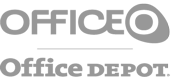 OFFICEO s.r.o. 
Floriánova 2461 
253 01 Hostivice IČ: 64942503 
DIČ: CZ64942503 ZákazníkFakturační adresaRozvojový fond Pardubice a.s. 
třída Míru 90 
53002 Pardubice - Zelené Předměstí 
IČ: 25291408 
DIČ: CZ25291408 
Zákaznické číslo: 5730892 Dodací adresapaní Michaela Táborská 
ARENA PARDUBICE 
Sukova třída 1735 
530 02 Pardubice 
Zákaznické číslo: 419969 PoložkyDoplňující informaceDatum vytvoření: 9. 12. 2021 
Datum požadovaného dodání: 10. 12. 2021 
Časové rozpětí pro dodání: 8:00 - 12:00Kat. čísloNázev položkyMnožstvíMj.DPHCena bez DPHCena s DPHCelkem bez DPHCelkem s DPH123.200Kancelářský papír OFFICEO Copy A4 - 80 g/m2, CIE 153, 500 listů 20bal21%84,80 Kč102,61 Kč1 696,00 Kč2 052,16 Kč834.679Bločky recyklované Post-it 38x51 mm, žluté 2bal21%153,00 Kč185,13 Kč306,00 Kč370,26 Kč510.8513Samolepicí bločky Q-Connect QUICK - 76 x 76 mm, žluté 10ks21%15,50 Kč18,76 Kč155,00 Kč187,55 Kč848.478Poznámkový bloček -nelepená náplň do krabičky 6ks21%19,00 Kč22,99 Kč114,00 Kč137,94 Kč640.330Euroobaly U s rozšířenou kapacitou - A4, krupičkové, 100 mic, 50 ks 1bal21%196,00 Kč237,16 Kč196,00 Kč237,16 Kč653.483Box na spisy s gumičkou Opaline - A4, modrý, 3 cm 3ks21%93,00 Kč112,53 Kč279,00 Kč337,59 Kč279.857Permanentní popisovač Centropen 8566 - černá, 10 ks 1sada21%174,00 Kč210,54 Kč174,00 Kč210,54 Kč587.684Korekční strojek Niceday - boční, délka 8 m 5ks21%45,90 Kč55,54 Kč229,50 Kč277,70 Kč300.017Drátky do sešívaček TAKE-IT 24/6 - 1000 ks 5bal21%10,50 Kč12,71 Kč52,50 Kč63,53 Kč834.680Bločky recyklované Post-it 76x76 mm, žluté 1bal21%295,00 Kč356,95 Kč295,00 Kč356,95 Kč835.855Zvýrazňovač Centropen 2822 - neonové barvy, zkosený hrot, sada 4 ks 1bal21%40,90 Kč49,49 Kč40,90 Kč49,49 Kč615.409Balicí páska Economy - čirá, 25 mm x 66 m, 1 ks 4ks21%23,90 Kč28,92 Kč95,60 Kč115,68 Kč210.878Gelový roller Pilot G1 Standard - červená , 0,3 mm 3ks21%50,90 Kč61,59 Kč152,70 Kč184,77 Kč251.820Desky s chlopněmi a gumičkou Opaline - A4, plastové, modré, 1 ks 1ks21%43,90 Kč53,12 Kč43,90 Kč53,12 Kč210.471Gelový roller Pilot G1 Standard - zelená , 0,3 mm 2ks21%50,90 Kč61,59 Kč101,80 Kč123,18 Kč210.545Gelový roller Pilot G1 Standard - modrá, 0,3 mm 10ks21%50,90 Kč61,59 Kč509,00 Kč615,89 Kč180.420Popisovač na CD/DVD/BD Centropen 4606 - sada 4 barev 2sada21%67,90 Kč82,16 Kč135,80 Kč164,32 Kč565.701Gelový roller Pilot Frixion Clicker - modrá, 0,35 mm 1ks21%93,00 Kč112,53 Kč93,00 Kč112,53 Kč380.126Obálky C4 - s vnitřním tiskem, samolepicí s krycí páskou, 25 ks 3bal21%93,00 Kč112,53 Kč279,00 Kč337,59 Kč684.720Obálky C5 - s vnitřním tiskem, samolepicí s krycí páskou, 50 ks 1bal21%84,00 Kč101,64 Kč84,00 Kč101,64 Kč260.500Sešit recyklovaný A4, 40 listů, linkovaný č. 444 2ks21%20,90 Kč25,29 Kč41,80 Kč50,58 Kč510.2717Lepicí tyčinka Qstick Q-Connect - 20 g 5ks21%20,90 Kč25,29 Kč104,50 Kč126,45 Kč377.673Zakládací pouzdro s drukem - A4, světle modré 3ks21%22,90 Kč27,71 Kč68,70 Kč83,13 Kč377.680Zakládací pouzdro s drukem - DL, sv.modré 3ks21%17,90 Kč21,66 Kč53,70 Kč64,98 Kč720.102Euroobaly U - A4, hladké, 40 mic, 100 ks 1bal21%116,00 Kč140,36 Kč116,00 Kč140,36 KčCelkem bez DPH5 417,40 Kč DPH1 137,65 Kč Celkem s DPH6 555,05 Kč